COMMISSION DE WILAYA DE DISCIPLINEاللجنة الولائية للانضباطREUNION DU 19/04/2023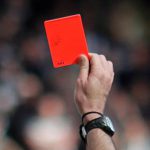 MEMBRES PRESENTS :-NOUAR  NAFAA NABIL    MAITRE-BOUMARAF   AMARA   SECRETAIRE  ORDRE DU JOUR : TRAITEMENT DES AFFAIRESPV  N° 25AFFAIRE N° 119  RENCONTRE   OAF /ESSR   DU 13/04/2023  SENIORS  NON JOUEEAFFAIRE N° 120  RENCONTRE   CRBH /USAM DU 14/04/2023  SENIORS  -TEBIB  BADIS   LIC N° J0028 ………………..……CRBH………………………………. . AVERTISSEMENT POUR CAS-MEKANI   OUSSAMA   LIC N° J0211 …….……CRBH……………………………….. . AVERTISSEMENT POUR CAS-SAADI  HOUSSEM   LIC N° J0007….. …….……CRBH……………………………….. . AVERTISSEMENT POUR CAS-ABABSA  LYAMINE   LIC N° J0012… …….……CRBH……………………………….. . AVERTISSEMENT POUR CAS-GOUITEN  ABDELKARIM   LIC N° J0193… …USAM…………………………..………AVERTISSEMENT POUR CASAFFAIRE N° 121  RENCONTRE   ASCKS /ARBOH  DU /14/04/2023  SENIORS  NON JOUEEAFFAIRE N° 122  RENCONTRE   CAFAZ /IRBM  DU 15/04/2023  SENIORS  NON JOUEEAFFAIRE N° 123  RENCONTRE   USMAB /CRBB  DU 18/04/2023  SENIORS  -GUELLATI DHIAEDDINE LIC N° J1713 ……….USMAB………………………………..AVERTISSEMENT POUR CAS-AMEZRAR ABDEREZAK LIC N° J0199……….…CRBB……………………………………AVERTISSEMENT POUR CASMAITRE                                                                                                         SECRETAIRE  DE LA COMMISSION NOUAR   NAFAA  NABIL                                                                                          AMARA  BOUMARAF